Lycée Français International Elite- TyrDemande D’INSCRIPTION pour l’année scolaire 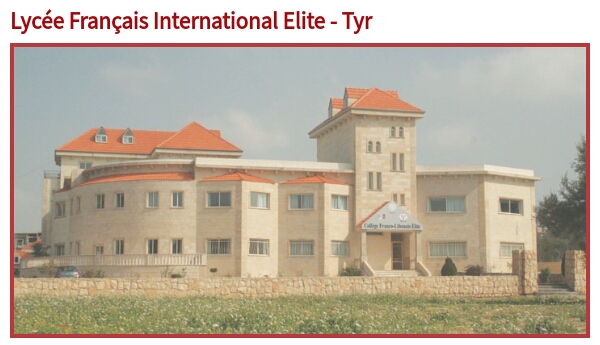 2024- 2025L.F.I.Elite-Tyr / AbbassiehTél : 009613953041/ 009617381500 – Mél : lfie.tyr@aflec-fr.orgSi vous désirez inscrire votre enfant au Lycée Français International Elite - Tyr, veuillez compléter le formulaire et le renvoyer par mail à najat.mroueh@aflec-fr.org  avec les bulletins des deux dernières années.If you wish to register a new student at Lycée Français International Elite – Tyre, please complete the following information and send it by mail to najat.mroueh@aflec-fr.org  with the academic reports of the last two years.لتسجيل تلميذ(ة) جديد(ة) في المدرسة الفرنسية إيليت- صور في العباسية، الرجاء ملء المعلومات التالية وإرسالها بالبريد الالكتروني najat.mroueh@aflec-fr.org   مع العلامات السنوية للسنتين الأخيرتين.Scolarité des trois dernières années :Nom, Prénom du père / father’s family name and name:الأب: إسم العائلة والأسمNuméro de téléphone du père/ phone number :رقم هاتف الأبNom, Prénom de la mère / mother’s family name and name:الأم: إسم العائلة والإسمNuméro de téléphone de la mère/ phone number :رقم هاتف الأمAdresse de la famille / family address :عنوان المنزلAdresse email/ email address :عنوان البريد الالكترونيNom, Prénom de l’élève / student’s family name and name:التلميذ(ة): إسم العائلة والإسمDate de naissance de l’élève/ student’s date of birth :تاريخ ميلاد التلميذInscription en classe de/ registration in Grade :التسجيل في الصف:Profession des parents :                                             	مهنة الاهل:Année Scolaire :Classe :Nom de l’école : Ville /Pays2023-20242022-20232021-2022